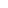 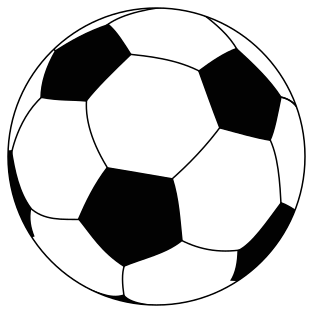 Larchmont Junior Soccer League’s FALL 2020 RECREATIONAL SOCCER Grades 2 through 12 [See separate flyer for developmental program offered to 1st graders.]WHEN Saturdays September 12, 2020 through mid-November. Games will be not be played on September 19, 2020 due to Rosh Hashanah, but they will be played Columbus Day weekend in October. WHERE Games are played in Flint Park, Alma and HommocksELIGIBILITY Children grades 2 through 12 who reside or attend school in Larchmont or Mamaroneck (parochial, private and public) are eligible to play. Grades 2-5 travel players are NOT eligible, unless their team does not play in the fall.  High school varsity players are NOT eligible. TO REGISTER Go to ljsl.sportssignup.com.  $125 per player.  No refunds after the first game.  Email the registrar if scholarship funds are needed at larchmontrecsoccer@gmail.com. Details about the league may be found on ljsl.org.VOLUNTEERS NEEDED Coaches and assistant coaches are needed for each team. Please volunteer to help with your child’s team – it’s fun and requires less time than you think. Sign up online by registering yourself as well as your child.  In addition, let us know your availability to volunteer as referee or health monitor by making a note in the Comments Box when registering.REQUESTS We make every effort to balance teams by school, grade and ability, but cannot honor individual requests for teammates. The commissioners will consider one player request per team as noted in the Comments Box, as a thank you for coaching. QUESTIONS Visit our website, ljsl.org or contact the registrar at larchmontrecsoccer@gmail.com. 